П О С Т А Н О В Л Е Н И Е-----------------------------------------------Ш У Ö МРеспублика Коми, Сыктывдинский район, с.ЗеленецО внесении изменений и дополнений в постановление администрации сельского поселения «Зеленец» от 20 декабря 2017 года № 12/234 «Об утверждении муниципальной программы «Формирование современной городской среды на территории муниципального образования сельского поселения «Зеленец» на 2018-2024 годы»Во исполнение Федерального закона от 6 октября 2003 года № 131-ФЗ «Об общих принципах организации местного самоуправления в Российской Федерации», постановления Правительства Российской Федерации от 30 декабря 2017 г. № 1710 «Об утверждении государственной программы Российской Федерации «Обеспечение доступным и комфортным жильем и коммунальными услугами граждан Российской Федерации», постановления Правительства Российской Федерации от 09 февраля 2019 года № 106 «О внесении изменений в приложение № 15 к государственной программе Российской Федерации «Обеспечение доступным и комфортным жильем и коммунальными услугами граждан Российской Федерации», постановления Правительства Республики Коми от 31 октября 2019 г. № 520 «О Государственной программе Республики Коми «Развитие строительства, обеспечение доступным и комфортным жильем и коммунальными услугами граждан», Устава муниципального образования сельского поселения «Зеленец», решения Совета сельского поселения «Зеленец» от 23 декабря 2022 года № V/22-02 «О бюджете муниципального образования сельского поселения «Зеленец» на 2023 год и плановый период 2024-2025 годов» и в целях совершенствования системы комплексного благоустройства на территории муниципального образования сельского поселения «Зеленец» администрация сельского поселения «Зеленец» постановляет:1. Изложить в новой редакции приложение к постановлению администрации сельского поселения «Зеленец» от 20 декабря 2017 года № 12/234 «Формирование современной городской среды на территории муниципального образования сельского поселения «Зеленец»» на 2018-2024 годы» согласно приложению. 2. Постановление вступает в силу со дня его официального опубликования в местах, определенных Уставом муниципального образования сельского поселения «Зеленец».3.  Контроль исполнения настоящего постановления оставляю за собой.МУНИЦИПАЛЬНАЯ ПРОГРАММА «ФОРМИРОВАНИЕ СОВРЕМЕННОЙ ГОРОДСКОЙ СРЕДЫ 
НА ТЕРРИТОРИИ МУНИЦИПАЛЬНОГО ОБРАЗОВАНИЯ
СЕЛЬСКОГО ПОСЕЛЕНИЯ «ЗЕЛЕНЕЦ»НА 2018-2024 ГОДЫ»Муниципальная программа«Формирование современной городской среды на территории муниципального образования сельского поселения «Зеленец»» на 2018-2024 годы»Для целей настоящей Программы: -  под дворовой территорией понимается совокупность территорий, прилегающих к многоквартирным домам, с расположенными на них объектами, предназначенными для обслуживания и эксплуатации таких домов, и элементами благоустройства этих территорий, в том числе парковками (парковочными местами), тротуарами и автомобильными дорогами, включая автомобильные дороги, образующие проезды к территориям, прилегающим к многоквартирным домам;- под общественной территорией (наиболее посещаемой муниципальной территорией) понимается территория муниципального образования соответствующего функционального назначения, которой беспрепятственно пользуется неограниченный круг лиц (площади, улицы, проезды, набережные, береговые полосы водных объектов общего пользования, скверы, бульвары, пешеходные зоны, парки, иные территории). При этом комплексный проект благоустройства общественной территории предусматривает использование различных элементов благоустройства, а также функциональное разнообразие объекта благоустройства в целях обеспечения привлекательности общественной территории для разных групп населения;- под сводным адресным перечнем дворовых и общественных территорий, которые подлежат благоустройству в год предоставления субсидии в рамках муниципальной программы понимается перечень дворовых и общественных территорий, подлежащих благоустройству в соответствующем финансовом году, входящих в адресные перечни дворовых и (или) общественных территорий муниципальных программ, содержащих наименование объектов благоустройства, его адрес или описание его местонахождения, а также кадастровый номер земельного участка (для дворовой территории). Сводный перечень является приложением к муниципальной программе;- заинтересованные лица - собственники помещений в многоквартирных домах, собственники иных зданий и сооружений, расположенных в границах дворовой территории, подлежащей благоустройству;- под цифровизацией городского хозяйства понимается совокупность мероприятий, направленных на качественное преобразование инфраструктуры города посредством внедрения в ее деятельность цифровых технологий и платформенных решений, инновационных инженерных разработок, организационно-методических подходов и правовых моделей с целью создания комфортных условий проживания населения.Паспорт Муниципальной программы «Формирование современной городской среды на территории муниципального образования сельского поселения «Зеленец» на 2018-2024 годы»Раздел 1. Характеристика текущего состояния,основные проблемы ремонта и благоустройства дворовых и общественных территорий, анализ причин возникновения проблем Сельское поселение «Зеленец» состоит из с. Зеленец, являющегося   административным центром, и деревень Парчег, Чукачой и Койтыбож.  Многоквартирных домов, находящиеся на территории с. Зеленец, - 27. Двухэтажные многоквартирные дома преимущественно были построены в 70-ых годах XX века, пятиэтажные – в 80-ых. Отдельные дома были введены в эксплуатацию в 2010-2015 годах.   Текущее состояние большинства дворовых территорий сельского поселения «Зеленец» не соответствует современным требованиям к местам проживания граждан, обусловленным нормами Градостроительного и Жилищного кодексов Российской Федерации, а именно: значительная часть асфальтобетонного покрытия внутриквартальных проездов имеет высокую степень износа, так как срок службы дорожных покрытий с момента массовой застройки сельского поселения «Зеленец» многоквартирными домами истек; практически не производятся работы по озеленению дворовых территорий, отсутствуют оборудованные  парковки для временного хранения автомобилей, недостаточно оборудованных детских и спортивных площадок.Существующее положение обусловлено рядом факторов: нарушение градостроительных норм при застройке территории села, введение новых современных требований к благоустройству и содержанию территорий, ограниченность в финансовых средствах и отсутствие комплексного подхода к решению проблемы формирования и обеспечения среды, комфортной и благоприятной для проживания населения. До настоящего времени благоустройство дворовых территорий осуществлялось по отдельным видам работ, без взаимной увязки элементов благоустройства. Некоторые виды работ по благоустройству практически не производились: работы по содержанию зеленых зон дворовых территорий, организации новых дворовых площадок для отдыха детей разных возрастных групп, устройство парковок для временного хранения автомобилей. Пришло в негодность асфальтовое покрытие проезжей части дворовых территорий и тротуаров. Требуется восстановление газонов, удаление старых и больных деревьев, посадка новых деревьев и кустарников. Система дождевой канализации находится в неисправном состоянии и не обеспечивает отвод вод, что доставляет значительное неудобство гражданам и негативно влияет на конструктивные элементы зданий. В отдельных дворах требуется увеличить освещенность территорий, дополнить набором малых форм и обустроенных площадок. Отсутствуют специально обустроенные стоянки для автомобилей, что приводит к их хаотичной парковке, проблемам при уборке территорий от снега.На территории с. Зеленец распложены общественные территории, которыми беспрепятственно пользуется неограниченный круг лиц (зоны отдыха, парки, скверы, площади, центральные улицы, пешеходные зоны, иные территории).   Большинство общественных территорий также имеет значительный срок эксплуатации и нуждается в ремонте или восстановлении.  Существует проблема обеспечения безопасности населения в связи с отсутствием благоустроенной пешеходной зоны вдоль автомобильной дороги, проходящей по территории с. Зеленец.  В деревнях отсутствуют благоустроенные места для отдыха, общения и проведения досуга для населения.  Для обеспечения благоустройства общественных территорий необходимо проведение озеленения, оборудования малыми архитектурными формами, устройство пешеходных дорожек, освещение территорий, обустройство площадок для отдыха, детских, спортивных площадок, установка скамеек и урн, контейнеров для сбора мусора, оформление цветников, а также обеспечение физической, пространственной и информационной доступности общественных территорий для инвалидов и других маломобильных групп населения. Ежегодно в бюджете сельского поселения «Зеленец» предусматриваются бюджетные ассигнования на благоустройство, разрабатывается и реализуется план благоустройства на календарный год, включающий меры по содержанию имеющихся объектов благоустройства. Удельная доля затрат по благоустройству приходится на содержание, ремонт, ревизию и реконструкцию уличного освещения с. Зеленец, 3-х деревень и многочисленных местечек поселения.Анализ текущего состояния сферы благоустройства сельского поселения «Зеленец» показал:- отсутствие учета дворовых территорий и учета их состояния;- уровень благоустроенности большинства территорий не соответствует современным требованиям, обусловленным нормами Градостроительного и Жилищного кодексов Российской Федерации: значительная часть покрытия дворовых проездов и тротуаров имеет высокую степень износа, практически не осуществляются работы по озеленению территорий, отсутствует достаточное количество парковочных мет, оборудованных детских и спортивных площадок как во дворах, так и на общественных территориях;- отсутствуют эффективные механизмы привлечения граждан и бизнеса к реализации мероприятий по благоустройству территорий. Роль жителей на сегодняшний день в большей степени сведена до пассивного потребления, их общественное участие формально осуществляется посредством публичных слушаний и написанием жалоб. Хотя комфорт и безопасность жизни конкретного жителя должен создаваться не только властью, но и самим благополучателем. Согласно Прогноза социально-экономического развития сельского поселения «Зеленец» одной  из поставленных задач является формирование и обеспечение среды, комфортной и благоприятной для проживания населения, в том числе благоустройство и надлежащее содержание дворовых территорий, выполнение требований Градостроительного кодекса Российской Федерации по устойчивому развитию городских территорий, обеспечивающих при осуществлении градостроительной деятельности безопасные и благоприятные условия жизнедеятельности человека. Под дворовой территорией понимается совокупность территорий, прилегающих к многоквартирным домам, с расположенными на них объектами, предназначенными для обслуживания и эксплуатации таких домов, и элементами благоустройства этих территорий, в том числе парковками (парковочными местами), тротуарами и автомобильными дорогами, включая автомобильные дороги, образующие проезды к территориям, прилегающим к многоквартирным домам.Благоустройство дворовых и общественных территорий невозможно осуществлять без комплексного подхода. При отсутствии проекта благоустройства получить многофункциональную адаптивную среду для проживания граждан не представляется возможным. При выполнении работ по благоустройству необходимо учитывать мнение жителей и сложившуюся инфраструктуру территорий дворов для определения функциональных зон и выполнения других мероприятий. Рационально и качественно выстроенная сельская среда с учетом мнения граждан и бизнеса позволит не только увеличить уровень благоустройства территорий, но и:- снизить градус социальной напряженности: на освещенных улицах ниже уровень преступности, при наличии безопасных и современных спортивных площадок увеличится доля населения, регулярно занимающегося спортом, снижается уровень заболеваемости и т.д.;- увеличить экономическую активность за счет адаптации сельской среды под нужды жителей, что в свою очередь приведет   к увеличению пешеходного потока, увеличению покупок, росту числа посетителей объектов общественного питания и сферы услуг, привлечению туристов, увеличению стоимости аренды и покупки недвижимости и прочих экономических факторов. Комплексный подход позволяет наиболее полно и в то же время детально охватить весь объем проблем, решение которых может обеспечить комфортные условия проживания всего населения. К этим условиям относятся чистые улицы, благоустроенные дворы и дома, зеленые насаждения, необходимый уровень освещенности дворов в темное время суток. Для поддержания дворовых и общественных территорий в технически исправном состоянии и приведения их в соответствие с современными требованиями комфортности разработана муниципальная программа «Формирование современной городской среды на территории муниципального образования сельского поселения «Зеленец» на 2018-2024 годы (далее - Программа), исходя из принципов:- полноты и достоверности информации;- прозрачности и обоснованности решений органа местного самоуправления о включении объектов благоустройства в муниципальную программу;- приоритета комплексности работ при проведении благоустройства;- эффективности расходования федеральной субсидии, бюджетных средств местного бюджета и финансового участия граждан. В рамках муниципальной программы предусматривается целенаправленная работа по следующим направлениям:благоустройство территории муниципального образования, в том числе общественных территорий;благоустройство дворовых территорий многоквартирных домов, предусматривающее минимальный и дополнительный перечень работ.            Раздел 2. Приоритеты реализуемой в сельском поселении «Зеленец» муниципальнойполитики в сфере реализации Программы, цели, задачи, целевые индикаторы и показатели, описание ожидаемых конечных результатов реализации Программы, сроки ее реализацииВ соответствии с основными приоритетами государственной политики в сфере благоустройства, стратегическими документами по формированию комфортной городской среды федерального уровня, приоритетами муниципальной политики в области благоустройства является комплексное развитие современной городской инфраструктуры на основе единых подходов.Основной целью программы является повышение качества и комфорта городской среды на территории муниципального образования сельского поселения «Зеленец»Для достижения поставленных целей необходимо решить следующие задачи:- повышение уровня благоустройства территории муниципального образования сельского поселения «Зеленец»;- внедрение единых подходов и современных механизмов реализации проектов благоустройства.Для достижения задач необходимо организовать мероприятия по благоустройству нуждающихся в благоустройстве дворовых и общественных территорий поселения и повысить уровень вовлеченности заинтересованных граждан, организаций в реализацию мероприятий по благоустройству нуждающихся в благоустройстве территорий. Прогноз конечных результатов и перечень целевых индикаторов Программы приводится в приложении 1 к Программе.Раздел 3. Характеристика основных мероприятий Программы В ходе реализации Программы предусматривается организация и проведение основного мероприятия - благоустройство нуждающихся в благоустройстве дворовых и общественных территорий - в том числе следующие мероприятия:- благоустройство дворовых территорий многоквартирных домов в с. Зеленец;- благоустройство общественных территорий сельского поселения «Зеленец».Исполнитель Программы несет ответственность за качественное и своевременное исполнение мероприятий Программы, целевое и эффективное использование выделяемых на ее реализацию денежных средств.Программа рассчитана на 2018-2024 годы.«Перечень основных мероприятий Программы«Формирование комфортной городской среды муниципального образования сельского  поселения «Зеленец»» на 2018 -2024 года»Ресурсное обеспечение, объемы и источники финансирования Программы указаны в приложении 5. Раздел 4. Система управления реализацией Программы1. Исполнителем Программы являются администрация сельского поселения «Зеленец». 2. Исполнитель Программы:- осуществляют реализацию мероприятий Программы;- предоставляет по запросу структурных подразделений администрации муниципального района «Сыктывдинский» сведения, необходимые для проведения мониторинга реализации Программы, проверки отчетности реализации программы;- осуществляет оценку эффективности реализации Программы, путем определения степени достижения целевых показателей программы и полноты использования средств;- готовит в срок до 31 декабря года, следующего за отчетным, годовой отчет о реализации Программы и представляет его в установленном порядке.- подписывает акты выполненных работ в соответствии с заключенными муниципальными контрактами и договорами.3. На реализацию Программы могут повлиять внешние риски, а именно:а) при размещении муниципальных заказов согласно Федеральному закону от 5 апреля 2013 года N 44-ФЗ «О контрактной системе в сфере закупок товаров, работ, услуг для обеспечения государственных и муниципальных нужд» некоторые процедуры торгов могут не состояться в связи с отсутствием претендентов. Проведение повторных процедур приведет к изменению сроков исполнения программных мероприятий;б) несвоевременное выполнение работ подрядными организациями может привести к нарушению сроков выполнения программных мероприятий;в) заключение муниципальных контрактов и договоров с организациями, которые окажутся неспособными исполнить свои обязательства.4. Основными финансовыми рисками реализации Программы является существенное ухудшение социально-экономической ситуации и уменьшение доходной части бюджета поселения, что повлечет за собой отсутствие или недостаточное финансирование мероприятий Программы, в результате чего показатели Программы не будут достигнуты в полном объеме.5. Основным социальным риском реализации Программы является низкая активность граждан, отсутствие массовой культуры соучастия в мероприятиях по благоустройству территорий, в том числе отрицательная оценка граждан и не востребованность элементов благоустройства, созданных в ходе реализации проектов по благоустройству. 6. К мероприятиям по предупреждению и управлению рисками можно отнести:а) формирование четкого плана реализации программы к максимально конкретными мероприятиями, сроками их исполнения и ответственными лицами;б) организация системы контроля и мониторинга за ходом реализации мероприятий Программы;в) активная работа и вовлечение органов государственной власти, органов местного самоуправления, организаций в процесс реализации проектов благоустройства, включая стадию инициирования; г) проведение информационно-разъяснительной работы в средствах массовой информации и социальных сетях в целях стимулирования активности граждан и бизнеса в реализацию мероприятий по благоустройству территорий, включая инициацию проектов благоустройства;д) изучение и внедрение положительного опыта других муниципальных образований;е) концентрация ресурсов на решении приоритетных задачи своевременное внесение изменений в местный бюджет сельского поселения «Зеленец» и муниципальную Программу.7. Предельными датами заключения муниципальных контрактов (договоров) по результатам закупки товаров, работ и услуг для обеспечения муниципальных нужд в целях реализации Программы являются:- для заключения муниципальных контрактов (договоров) на выполнение работ по благоустройству общественных территорий - не позднее 1 апреля года предоставления субсидии;- для заключения муниципальных контрактов, договоров на выполнение работ по благоустройству дворовых территорий - не позднее 1 апреля года предоставления субсидии, за исключением:1) случаев обжалования действий (бездействия) заказчика и (или) комиссии по осуществлению закупок и (или) оператора электронной площадки при осуществлении закупки товаров, работ, услуг в порядке, установленном законодательством Российской Федерации, при которых срок заключения таких соглашений продлевается на срок указанного обжалования;2) случаев проведения повторного конкурса или новой закупки, если конкурс признан не состоявшимся по основаниям, предусмотренным законодательством Российской Федерации, при которых срок заключения таких контрактов, договоров продлевается на срок проведения конкурсных процедур;3) случаев заключения таких контрактов, договоров в пределах экономии, полученной при осуществлении закупок товаров, работ и услуг для обеспечения муниципальных нужд в целях реализации государственных (муниципальных) программ формирования комфортной городской среды, а также мероприятий по цифровизации городского хозяйства, включенных в государственную (муниципальную) программу на текущий год. Раздел 5. Благоустройство дворовых территорийПод дворовой территорией понимается совокупность территорий, прилегающих к многоквартирным домам, с расположенными на них объектами, предназначенными для обслуживания и эксплуатации таких домов, и элементами благоустройства этих территорий, в том числе парковками (парковочными местами), тротуарами и автомобильными дорогами, включая автомобильные дороги, образующие проезды к территориям, прилегающим к многоквартирным домам. Планирование и реализация работ по благоустройству дворовых территорий включает в себя несколько этапов:определение потребности в проведении работ по благоустройству дворовой территории;2) лица, заинтересованные в проведении работ по благоустройству дворовых территорий многоквартирных домов, расположенных на территории муниципального образования сельского поселения «Зеленец», проводят общее собрание собственников помещений в многоквартирном доме для принятия следующих решений:а) включение дворовой территории в адресный перечень дворовых территорий многоквартирных домов, расположенных на территории муниципального образования сельского поселения «Зеленец», на которых планируется благоустройство в текущем году;б) о принятии созданного в результате благоустройства имущества в состав общего имущества многоквартирного дома;в) о форме трудового участия граждан в выполнении минимального и дополнительного перечней работ по благоустройству дворовых территорий;г) о форме и размере финансового участия граждан в выполнении дополнительного перечня работ по благоустройству дворовых территорий.3)  разработка дизайн-проекта благоустройства дворовых территорий многоквартирных домов, расположенных на территории муниципального образования сельского поселения «Зеленец», на которых планируется благоустройство в текущем году (при необходимости);4)  представление лицами, заинтересованными на включение в адресный перечень дворовых территорий многоквартирных домов, расположенных на территории муниципального образования сельского поселения «Зеленец», на которых планируется благоустройство в текущем году, соответствующих предложений в адрес администрации сельского поселения «Зеленец» (в соответствии с Порядком, утвержденным постановлением администрации сельского поселения «Зеленец» от 31 августа 2017г. № 8/170);5)  рассмотрение и оценка предложений заинтересованных лиц на включение в адресный перечень дворовых территорий многоквартирных домов, расположенных на территории муниципального образования сельского  поселения «Зеленец», на которых планируется благоустройство в текущем году (в соответствии с Порядком, утвержденным постановлением администрации сельского поселения «Зеленец» от 31 августа 2017г. № 8/170);6) подготовка проекта муниципальной программы с учетом вносимых изменений в перечень дворовых территорий многоквартирных домов, расположенных на территории муниципального образования сельского поселения «Зеленец», на которых планируется благоустройство в текущем году;7) проведения общественного обсуждения проекта муниципальной программы в соответствии с Порядком, утвержденным постановлением администрации сельского поселения «Зеленец» от 31 августа 2017 г. № 8/169, сроком не менее 30 календарных дней со дня опубликования проекта программы в информационно-т телекоммуникационной сети «Интернет»;8) утверждение муниципальной программы с учетом вносимых изменений в перечень дворовых территорий многоквартирных домов, расположенных на территории муниципального образования сельского поселения «Зеленец», на которых планируется благоустройство в текущем году;9) проведение процедуры определения подрядчика (исполнителя) для осуществления работ по благоустройству дворовых территорий, расположенных на территории муниципального образования сельского поселения «Зеленец», на которых планируется благоустройство в текущем году;10) осуществление контроля за проведением работ по благоустройству дворовых территорий, расположенных на территории муниципального образования сельского поселения «Зеленец», приемка работ. Минимальный перечень работ по благоустройству дворовых территорий многоквартирных домов включает в себя следующие виды работ:- ремонт дворовых проездов, пешеходных дорожек, существующих автомобильных парковок, включая при необходимости обустройство дренажной и ливневой канализации, - обеспечение освещения дворовых территорий, - установку скамеек, урн для мусора, - обустройство площадок для раздельного сбора мусора.Работы по благоустройству дворовых территорий в соответствии с минимальным перечнем работ по благоустройству софинансируются из республиканского бюджета Республики Коми при соблюдении следующих условий:наличие решения собственников помещений в многоквартирном доме, дворовая территория которого благоустраивается, о принятии созданного в результате благоустройства имущества в состав общего имущества многоквартирного дома.Перечень дополнительных видов работ по благоустройству дворовых территорий включает в себя следующие виды работ: - оборудование детских и (или) спортивных площадок, дополнительных автомобильных парковочных мест, - озеленение территорий, - иные виды работ. Перечень дополнительных видов работ по благоустройству дворовых территорий многоквартирных домов, а также их стоимость, определяется исходя из соответствующего перечня, утвержденного региональной программой формирования современной городской среды. При этом дополнительный перечень работ реализуется только при условии реализации работ, предусмотренных минимальным перечнем по благоустройству.Также работы по благоустройству дворовых территорий в соответствии с дополнительным перечнем работ по благоустройству софинансируются из республиканского бюджета Республики Коми при соблюдении следующих условий:1) наличие решения собственников помещений в многоквартирном доме, дворовая территория которого благоустраивается, о принятии созданного в результате благоустройства имущества в состав общего имущества многоквартирного дома;2) софинансировании собственниками помещений многоквартирного дома, собственниками иных зданий и сооружений, расположенных в границах дворовой территории, подлежащей благоустройству (далее - заинтересованные лица), работ по благоустройству дворовых территорий в размере не менее 20 процентов стоимости выполнения таких работ. Такое условие распространяется на дворовые территории, включенные в соответствующую программу со дня вступления в силу постановления Правительства Российской Федерации от 9 февраля 2019 г. № 106 «О внесении изменений в приложение № 15 к государственной программе Российской Федерации «Обеспечение доступным и комфортным жильем и коммунальными услугами граждан Российской Федерации».Адресный перечень дворовых территорий многоквартирных домов, расположенных на территории села Зеленец, на которых планируется благоустройство исходя из минимального перечня работ за период реализации программы, формируется с учетом региональной программы по капитальному ремонту общего имущества многоквартирных домов и краткосрочных планов ее реализации и  утверждается в соответствии с Порядком проведения органами местного самоуправления в Республике Коми инвентаризации дворовых территорий, общественных территорий, уровня благоустройства индивидуальных жилых домов и земельных участков, предоставляемых для их размещения, утвержденным постановлением Правительства Республики Коми от 31 августа 2017 года № 462 «О государственной программе Республики Коми «Современная городская среда на территории Республики Коми».Физическое состояние дворовой территории и необходимость ее благоустройства определяется по результатам инвентаризации дворовой территории, проведенной в соответствии с Положением, утвержденным постановлением администрации сельского поселения «Зеленец» от 23 августа 2017 г. №8/164 «О создании муниципальной инвентаризационной комиссии по проведению инвентаризации дворовых и общественных территорий, нуждающихся в благоустройстве, территорий муниципального образования сельского поселения «Зеленец» в рамках муниципальной программы «Формирование комфортной городской среды на 2018-2024 гг.».При этом очередность благоустройства определяется в порядке поступления предложений заинтересованных лиц об их участии в выполнении указанных работ, а также с учетом срока эксплуатации многоквартирного дома не менее 5 лет с даты ввода.  К заинтересованным лицам следует отнести представителей органов власти, местного самоуправления, бизнеса, общественных объединений и физических лиц, заинтересованных в проекте благоустройства и готовых участвовать в его реализации. Администрация сельского поселения «Зеленец» вправе  исключать из адресного перечня дворовых территорий, подлежащих благоустройству в рамках реализации муниципальной программы, территории, расположенные вблизи многоквартирных домов, физический износ основных конструктивных элементов (крыша, стены, фундамент) которых превышает 70 процентов, а также территории, которые планируются к изъятию для муниципальных или государственных нужд в соответствии с генеральным планом соответствующего муниципального образования при условии одобрения решения об исключении указанных территорий из адресного перечня дворовых территорий и общественных территорий межведомственной комиссией Республики Коми по обеспечению реализации регионального проекта «Формирование комфортной городской среды» в порядке, установленном такой комиссией.Администрация сельского поселения «Зеленец» вправе исключать из адресного перечня дворовых территорий, подлежащих благоустройству в рамках реализации муниципальной программы, дворовые территории, собственники помещений многоквартирных домов которых приняли решение об отказе от благоустройства дворовой территории в рамках реализации соответствующей программы или не приняли решения о благоустройстве дворовой территории в сроки, установленные соответствующей программой. При этом исключение дворовой территории из перечня дворовых территорий, подлежащих благоустройству в рамках реализации муниципальной программы, возможно только при условии одобрения соответствующего решения муниципального образования на межведомственной комиссии Республики Коми по обеспечению реализации регионального проекта «Формирование комфортной городской среды».Форма трудового участия гражданПод формой трудового участия понимается добровольная безвозмездная трудовая деятельность собственников помещений в многоквартирных домах, собственников иных зданий и сооружений, расположенных в границах дворовой территории, подлежащей благоустройству (далее – заинтересованные лица), имеющая социально полезную направленность и не требующая специальной квалификации. Форма трудового участи граждан в выполнении минимального и дополнительного перечней работ по благоустройству дворовых территорий устанавливается в виде проведения «субботника». Виды работ в рамках проведения «субботника» определяются собственниками помещений многоквартирных домов самостоятельно в ходе общего собрания и оформляются соответствующим протоколом общего собрания собственников помещений в многоквартирном доме.Доля участия заинтересованных лиц в выполнении минимального перечня работ по благоустройству дворовых территорий должна составлять не менее 10 процентов от общего количества жилых помещений в многоквартирном доме. В качестве документов (материалов), подтверждающих трудовое участие,  собственниками помещений многоквартирных домов не позднее 5 рабочих дней после проведения «субботника» в администрацию сельского поселения «Зеленец» предоставляется  отчет в произвольной форме о его проведении.  Обязательным приложением отчета являются фото-, видеоматериалы, подтверждающие проведение «субботника».Дата и время проведения «субботника» согласовывается собственниками помещений многоквартирного дома с подрядной организацией по выполнению минимального и (или) дополнительного перечня работ по благоустройству дворовой территории.Форма финансового участия граждан Под формой финансового участия понимается финансовое обеспечение затрат по выполнению дополнительного перечня работ по благоустройству дворовых территорий.  Размер финансового участия граждан в выполнении дополнительного перечня работ по благоустройству дворовых территорий устанавливается:а) от 5 до 50 процентов от общей стоимости соответствующего вида работ по благоустройству дворовых территорий. Такое условие распространяется на дворовые территории, включенные в соответствующую программу до дня вступления в силу постановления Правительства Российской Федерации от 9 февраля 2019 г. N 106 «О внесении изменений в приложение № 15 к государственной программе Российской Федерации "Обеспечение доступным и комфортным жильем и коммунальными услугами граждан Российской Федерации».б) не менее 20 процентов от общей стоимости соответствующего вида работ по благоустройству дворовых территорий. Такое условие распространяется на дворовые территории, включенные в соответствующую программу со дня вступления в силу постановления Правительства Российской Федерации от 9 февраля 2019 г. N 106 «О внесении изменений в приложение № 15 к государственной программе Российской Федерации «Обеспечение доступным и комфортным жильем и коммунальными услугами граждан Российской Федерации».Порядок финансового участия заинтересованных лиц при выполнение перечня дополнительных видов работ по благоустройству дворовых территорий1. В случае выполнения дополнительного перечня работ по благоустройству дворовых территорий, требующего финансового участия граждан, администрация сельского поселения «Зеленец» в течение 30 рабочих дней со дня опубликования Программы направляет письменное уведомление по включению дворовой территории в Программу (далее – решение):а) товариществу собственников жилья, жилищному, жилищно-строительному кооперативу или иному специализированному потребительскому кооперативу, управляющей организации, которые осуществляют управление многоквартирным домом (далее – уполномоченные организации), в отношении которого принято соответствующее решение;б) представителям (одному из представителей) собственников помещений в многоквартирном доме дворовой территории (уполномоченных общим собранием собственников помещений в многоквартирном доме). 2. Уполномоченные организации в течение 10 рабочих дней со дня получения уведомления, указанного в первом абзаце настоящего раздела, открывают счет для аккумулирования средств собственников помещений в многоквартирном доме, иных заинтересованных лиц в целях  обеспечения финансового участия в реализации мероприятий и уведомляют об открытии счета администрацию сельского поселения «Зеленец», представителей заинтересованных лиц, собственников помещений в многоквартирных домах.3. Счета, указанные в пункте 2 настоящего раздела, открываются и обслуживаются в российских кредитных организациях, размер собственных средств (капитала) которых составляет не менее чем двадцать миллиардов рублей.4. Администрация сельского поселения «Зеленец» после утверждения дизайн-проекта благоустройства дворовой территории многоквартирного дома заключает с уполномоченной организацией соглашение, в котором указываются реквизиты для перечисления средств на финансовое обеспечение затрат по выполнению дополнительного перечня работ по благоустройству дворовых территорий, порядок и сроки их перечисления и расходования. 5. Сбор и учет средств собственников помещений многоквартирных домов, иных заинтересованных лиц осуществляют Уполномоченные организации. 6. Уполномоченные организации, ежемесячно, в срок до 10 числа месяца, следующего за отчетным, направляют в администрацию сельского поселения «Зеленец» информацию о поступивших на 1 число отчетного месяца средствах (в разрезе многоквартирных домов) и приложением подтверждающих документов.7. Информация о поступивших на 1 число отчетного месяца средствах (в разрезе многоквартирных домов) подлежит опубликованию в информационно-телекоммуникационной сети «Интернет» на официальном сайте администрации сельского поселения «Зеленец».8. Уполномоченные организации обеспечивают перечисление средств, аккумулированных на счете, указанном пункте 2 настоящего раздела, в доход бюджета сельского поселения «Зеленец» в соответствии с условиями соглашения, указанного в пункте 4 настоящего раздела.  9. Средства, поступившие от уполномоченных организаций, направляются на увеличение расходов бюджета соответственно целям предоставления, с внесением изменений в сводную бюджетную роспись без внесения изменений в решение о бюджете на текущий финансовый год и плановый период.10. Расходование средств, поступивших от уполномоченных организаций, администрацией сельского поселения «Зеленец» осуществляется путем принятия и оплаты обязательств в соответствии с требованиями Федерального закона от 05 апреля 2013 № 44-ФЗ «О контрактной системе в сфере закупок товаров, работ, услуг для обеспечения государственных и муниципальных нужд».11. В случае, если стоимость дополнительного перечня работ по благоустройству дворовой территории (по итогам осуществления закупочных процедур, а также фактического выполнения работ) будет меньше плановой стоимости, остаток средств, поступивших от уполномоченных организаций, используется в порядке, установленном соглашением, указанном в пункте 4 настоящего раздела).Разработка дизайн-проектов благоустройства дворовой территории осуществляется администрацией сельского поселения «Зеленец» или заинтересованными лицами.Дизайн-проект разрабатывается в отношении дворовых территорий, прошедших отбор, в пределах выделенных лимитов бюджетных ассигнований. В дизайн - проект включается текстовое и визуальное описание проекта благоустройства, в том числе концепцию проекта и перечень (в том числе визуализированный) элементов благоустройства, предполагаемых к размещению на соответствующей территории. В случае совместной заявки заинтересованных лиц, проживающих в многоквартирных домах, имеющих общую дворовую территорию, дизайн - проект разрабатывается на общую дворовую территорию. Раздел 6. Благоустройство общественных территорийПод общественной территорией (наиболее посещаемой муниципальной территорией) понимается территория муниципального образования соответствующего функционального назначения, которой беспрепятственно пользуется неограниченный круг лиц (площади, улицы, проезды, набережные, береговые полосы водных объектов общего пользования, скверы, бульвары, пешеходные зоны, парки, иные территории). При этом комплексный проект благоустройства общественной территории предусматривает использование различных элементов благоустройства, а также функциональное разнообразие объекта благоустройства в целях обеспечения привлекательности общественной территории для разных групп населения.Планирование и реализация работ по благоустройству общественных территорий включает в себя несколько этапов:1) определение потребности в проведении работ по благоустройству общественной территории;2) разработка дизайн-проекта благоустройства дворовых территорий многоквартирных домов, расположенных на территории муниципального образования сельского поселения «Зеленец», на которых планируется благоустройство в текущем году (при необходимости);3) предоставление лицами, заинтересованными в проведении работ по благоустройству общественной территории (граждане, организации, общественные объединения), соответствующего предложения на включение в адресный перечень общественных территорий, расположенных на территории муниципального образования сельского поселения «Зеленец», на которых планируется благоустройство в текущем году, в адрес администрации сельского поселения «Зеленец» (в соответствии с Порядком, утвержденным постановлением администрации сельского поселения «Зеленец» от 31 августа 2017г. № 8/171);4)  рассмотрение и оценка предложений заинтересованных лиц на включение в адресный перечень общественных территорий, расположенных на территории муниципального образования сельского поселения «Зеленец», на которых планируется благоустройство в текущем году (в соответствии с Порядком, утвержденным постановлением администрации сельского поселения «Зеленец» от 31 августа 2017г. № 8/171);5) подготовка проекта муниципальной программы с учетом вносимых изменений в перечень общественных территорий, расположенных на территории муниципального образования сельского поселения «Зеленец», на которых планируется благоустройство в текущем году;6) проведения общественного обсуждения проекта муниципальной программы в соответствии с Порядком, утвержденным постановлением администрации сельского поселения «Зеленец» от 31 августа 2017 г. № 8/169, сроком не менее 30 календарных дней со дня опубликования проекта программы в информационно-т телекоммуникационной сети «Интернет»;7) утверждение муниципальной программы с учетом вносимых изменений в перечень общественных территорий, расположенных на территории муниципального образования сельского поселения «Зеленец», на которых планируется благоустройство в текущем году;8) проведение процедуры определения подрядчика (исполнителя) для осуществления работ по благоустройству общественных территорий, расположенных на территории муниципального образования сельского поселения «Зеленец», на которых планируется благоустройство в текущем году;9) осуществление контроля за проведением работ по благоустройству общественных территорий, расположенных на территории муниципального образования сельского поселения «Зеленец», приемка работ. Адресный перечень общественных территорий сельского поселения «Зеленец», на которых планируется благоустройство за период реализации программы, утверждается в соответствии с приложением 3 к Программе. Физическое состояние общественной территории и необходимость ее благоустройства определяется по результатам инвентаризации общественной территории, проведенной в соответствии с Положением, утвержденным постановлением администрации сельского поселения «Зеленец» от 23 августа 2017 г. №8/164 «О создании муниципальной инвентаризационной комиссии по проведению инвентаризации дворовых и общественных территорий, нуждающихся в благоустройстве, территорий муниципального образования сельского поселения «Зеленец» в рамках муниципальной программы «Формирование комфортной городской среды на 2018-2024 гг.».При этом очередность благоустройства определяется в порядке поступления предложений заинтересованных лиц об их участии в выполнении указанных работ. К заинтересованным лицам следует отнести представителей органов власти, местного самоуправления, бизнеса, общественных объединений и физических лиц, заинтересованных в проекте благоустройства и готовых участвовать в его реализации. Администрация сельского поселения «Зеленец» вправе исключать из адресного перечня общественных территорий, подлежащих благоустройству в рамках реализации муниципальной программы, территории, расположенные вблизи многоквартирных домов, физический износ основных конструктивных элементов (крыша, стены, фундамент) которых превышает 70 процентов, а также территории, которые планируются к изъятию для муниципальных или государственных нужд в соответствии с генеральным планом соответствующего муниципального образования при условии одобрения решения об исключении указанных территорий из адресного перечня дворовых территорий и общественных территорий межведомственной комиссией Республики Коми по обеспечению реализации регионального проекта «Формирование комфортной городской среды» в порядке, установленном такой комиссией.Проведение мероприятий по благоустройству общественных территорий сельского поселения «Зеленец» осуществляется с учетом необходимости обеспечения физической, пространственной и информационной доступности зданий, сооружений, дворовых и общественных территорий для инвалидов и других маломобильных групп населения.Разработка дизайн-проектов благоустройства общественной территории осуществляется администрацией сельского поселения «Зеленец» или заинтересованными лицами.Дизайн-проект разрабатывается в отношении общественной территорий, прошедших отбор, в пределах выделенных лимитов бюджетных ассигнований. В дизайн - проект включается текстовое и визуальное описание проекта благоустройства, в том числе концепцию проекта и перечень (в том числе визуализированный) элементов благоустройства, предполагаемых к размещению на соответствующей территории. Раздел 7.  Мероприятия по цифровизации городского хозяйстваАдминистрация сельского поселения «Зеленец» вправе включать в муниципальную программу «Формирование современной городской среды на территории муниципального образования сельского поселения «Зеленец»» на 2018-2024 годы» мероприятия по цифровизации городского хозяйства, предусмотренные методическими рекомендациями по цифровизации городского хозяйства, утверждаемыми Министерством строительства и жилищно-коммунального хозяйства Российской Федерации.Раздел 8.  Оформление земельных участков, на которых расположены многоквартирные домаАдминистрация сельского поселения «Зеленец» осуществляет следующие мероприятия по проведению работ по образованию земельных участков, на которых расположены многоквартирные дома, работы по благоустройству дворовых территорий которых софинансируются из республиканского бюджета Республики Коми:1) проводит анализ земельных участков, на которых расположены многоквартирные дома, на предмет их формирования и постановки на кадастровый учет;2) проводит собрания консультативного характера с собственниками жилых помещений многоквартирных домов, земельные участки которых не сформированы и не поставлены на кадастровый учет, с целью:а) доведения требований по формированию земельного участка при проведении работ по благоустройству дворовой территории;б) информирования о порядке и последовательности проведения мероприятий, связанных с формированием земельного участка.Дополнительно администрация сельского поселения «Зеленец» формирует адресный перечень объектов недвижимого имущества (включая объекты незавершенного строительства) и земельных участков, находящихся в собственности (пользовании) юридических лиц и индивидуальных предпринимателей, которые подлежат благоустройству за счет средств указанных лиц в соответствии с требованиями Правил благоустройства территории сельского поселения «Зеленец». Адресный перечень объектов недвижимого имущества (включая объекты незавершенного строительства) и земельных участков, находящихся в собственности (пользовании) юридических лиц и индивидуальных предпринимателей, которые подлежат благоустройству, утверждается в соответствии с приложением 6 к Программе. Раздел 9.  Инвентаризация уровня благоустройства индивидуальных жилых домов и земельных участков, предоставленных для их размещенияАдминистрация сельского поселения «Зеленец» осуществляет следующие мероприятия по инвентаризации уровня благоустройства индивидуальных жилых домов и земельных участков, предоставленных для их размещения:а) проводит анализ земельных участков, граничащих с дворовой или общественной территорией, подлежащей благоустройству в текущем году;б) проводит инвентаризацию индивидуальных жилых домов и земельных участков, граничащих с дворовой или общественной территорией, подлежащей благоустройству в текущем году на предмет соответствия требованиям Правил благоустройства;в) составляет акты оценки элементов благоустройства индивидуального жилого дома   и земельного участка, предоставленного для его размещения   на соответствие требованиям правил благоустройства;г) проводит разъяснительную работу с собственниками индивидуальных жилых домов и земельных участков, предоставленных для их размещения, о необходимости приведения указанных выше объектов в соответствие требованиям Правил благоустройства;д) заключения соглашения об осуществлении работ по благоустройству индивидуальных жилых домов и земельных участков, предоставленных для их размещения.Применение программного метода позволит поэтапно осуществлять комплексное благоустройство дворовых и общественных территории с учетом мнения граждан, а именно:а) повысит уровень планирования и реализации мероприятий по благоустройству (сделает их современными, эффективными, оптимальными, открытыми, востребованными гражданами);б) запустит реализацию механизма поддержки мероприятий по благоустройству, инициированных гражданами;в) запустит механизм финансового и трудового участия граждан и организаций в реализации мероприятий по благоустройству;г) сформирует инструменты общественного контроля за реализацией мероприятий по благоустройству на территории села Зеленец.  Таким образом, комплексный подход к реализации мероприятий по благоустройству, отвечающих современным требованиям, позволит создать современную городскую комфортную среду для проживания граждан и пребывания отдыхающих, а также комфортное современное «общественное пространство».Раздел 10. Привлечение добровольцев (волонтеров) к участию в реализации ПрограммыС целью повышение уровня общественного участия в принятии решений по вопросам благоустройства общественных и дворовых территорий в рамках реализации Программы администрацией сельского поселения «Зеленец» создаются условия для привлечения добровольцев (волонтеров), в том числе:осуществляется информационное сопровождение добровольческой (волонтерской) деятельности в сфере формирования комфортной городской среды, включая разработку и распространение социальной рекламы об участниках добровольческой (волонтерской) деятельности в сфере формирования комфортной городской среды среди граждан, общественных организаций, представителей органов муниципальной власти Республики Коми в средствах массовой информации информационно-телекоммуникационной сети «Интернет» (включая интернет- сайты участников добровольческой (волонтерской) деятельности в сфере формирования комфортной городской среды, сайт добровольцыроссии.рф, а также другие информационные источники);определяется ответственное лицо администрации поселения для оказания методической, консультационной, информационной и организационной поддержки участникам добровольческой (волонтерской) деятельности в сфере формирования комфортной городской среды на системной основе;проводятся организационные встречи в целях формирования и последующего согласования сторонами дорожной карты привлечения добровольцев (волонтеров) к участию в реализации мероприятий по благоустройству;ежегодно определяются объекты (общественная, дворовая территория), выделенные для выполнения добровольцами (волонтерами) отдельных работ по благоустройству;представляется информация для выполнения работ по благоустройству (ситуационный план земельного участка) и обеспечивается согласование мероприятий по вовлечению граждан в процессы благоустройства;осуществляется привлечение участников добровольческой (волонтерской) деятельности в сфере формирования комфортной городской среды к мероприятиям регионального проекта, оказывается содействие в проведении участниками добровольческой (волонтерской) деятельности в сфере формирования комфортной городской среды мероприятий регионального проекта (форумы, конкурсы, фестивали, лектории, общественный мониторинг качества объектов благоустройства и др.);осуществляется делегирование участников добровольческой (волонтерской) деятельности на межрегиональные, всероссийские, международные мероприятия в сфере формирования комфортной городской среды для привлечения добровольцев (волонтеров) к участию в реализации мероприятий регионального проекта.Приложение № 1 к ПрограммеСведения о показателях (индикаторах) муниципальной программы и их значенияПриложение 2 к Программе Приложение 3 к ПрограммеПриложение 4 к ПрограммеПриложение 5 к ПрограммеРесурсное обеспечение, объемы и источники финансирования Программы «Таблица 1«Таблица 2в редакции от 28.03.2019 № 3/1052019 годТаблица 3в редакции от 27.03.2020 № 03/662020 годТаблица 4в редакции от 14.10.2021 № 10/1642021 годТаблица 5в редакции от 12.11.2021 № 11/1772022 годТаблица 62023 годТаблица 72024 годТаблица 82025 годПриложение 6 к ПрограммеАдресный перечень объектов недвижимого имущества (включая объекты незавершенного строительства) и земельных участков, находящихся в собственности (пользовании) юридических лиц и индивидуальных предпринимателей, которые подлежат благоустройствуАдминистрациясельского поселения «Зеленец»муниципального района «Сыктывдинский»Республики Коми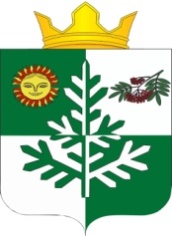 Коми Республикаса«Сыктывдін» муниципальнöй районын «Зеленеч» сикт овмöдчöминлöн администрация10 января 2023 г.                                                                                                  № 1/2 Глава сельского поселения «Зеленец»А.С. ЯкунинПриложениек постановлению администрациисельского постановления «Зеленец»от 20 декабря 2017 г.№ 12/234(в редакции постановленияот 10 января 2023 г. № 1/2)Наименование ПрограммыФормирование современной городской среды на территории муниципального образования сельского поселения «Зеленец» на 2018-2024 годы (далее - Программа)Основание для разработки Программы-Гражданский кодекс Российской Федерации, -Бюджетный кодекс Российской Федерации, -Федеральный закон от 06.10.2003 N 131-ФЗ «Об общих принципах организации местного самоуправления в Российской Федерации»- постановление Правительства Российской Федерации от 30 декабря 2017 г. № 1710 «Об утверждении государственной программы Российской Федерации «Обеспечение доступным и комфортным жильем и коммунальными услугами граждан Российской Федерации»- постановление Правительства Российской Федерации от 09 февраля 2019 года № 106 «О внесении изменений в приложение № 15 к государственной программе Российской Федерации «Обеспечение доступным и комфортным жильем и коммунальными услугами граждан Российской Федерации»- постановление Правительства Республики Коми от 31 октября 2019 г. № 520 «О Государственной программе Республики Коми «Развитие строительства, обеспечение доступным и комфортным жильем и коммунальными услугами граждан»Разработчик ПрограммыАдминистрация муниципального образования сельского поселения «Зеленец»Исполнители ПрограммыАдминистрация муниципального образования сельского поселения «Зеленец»Цели ПрограммыПовышение качества и комфорта городской среды на территории муниципального образования сельского поселения «Зеленец»Основные задачи Программыповышение уровня благоустройства территории муниципального образования сельского поселения «Зеленец»;внедрение единых подходов и современных механизмов реализации проектов благоустройства.Целевые индикаторы и показатели ПрограммыУровень благоустройства дворовых территорий (в %, с нарастающим итогом);Уровень благоустройства общественных территорий (в %, с нарастающим итогом);Доля проектов благоустройства территорий, реализованных с финансовым и /или трудовым участием граждан, организаций, в общем количестве реализованных проектов благоустройства территорий в %, в год)Сроки и реализации Программы2018-2024 годы Перечень основных мероприятий ПрограммыПлан мероприятий, предусмотренных муниципальной программой «Формирование современной городской среды на территории муниципального образования сельского поселения «Зеленец» на 2018-2024 годы»Прогнозируемые объемы и источники финансирования Программы Общий объем финансирования Программы в 2018 году составит 1 039 863 рублей, в том числе:- за счет средств местного бюджета сельского поселения «Зеленец» – 104 000 рублей,- за счет средств республиканского бюджета Республики Коми – 935 863 рублей.Прогнозируемые объемы и источники финансирования Программы Общий объем финансирования Программы в 2019 году составит 1 974 640 рублей, в том числе:- за счет средств местного бюджета сельского поселения «Зеленец» – 772 584 рублей,- за счет средств республиканского бюджета Республики Коми – 1 202 056 рублей.Прогнозируемые объемы и источники финансирования Программы Общий объем финансирования Программы в 2020 году составит 3 367 505 рублей, в том числе:- за счет средств местного бюджета сельского поселения «Зеленец» – 2 216 495 рублей- за счет средств федерального бюджета и республиканского бюджета Республики Коми – 1 151 010 рублей.Прогнозируемые объемы и источники финансирования Программы Общий объем финансирования Программы в 2021 году составит 1 247 703,88 рублей, в том числе:- за счет средств местного бюджета сельского поселения «Зеленец» – 145 370,88 рублей- за счет средств федерального бюджета и республиканского бюджета Республики Коми – 1 102 333 рублей.Прогнозируемые объемы и источники финансирования Программы Общий объем финансирования Программы в 2022 году составит 1 078 076 рублей, в том числе:- за счет средств местного бюджета сельского поселения «Зеленец» – 107 807 рублей- за счет средств федерального бюджета и республиканского бюджета Республики Коми – 970 269 рублей.Прогнозируемые объемы и источники финансирования Программы Общий объем финансирования Программы в 2023 году составит 1 161 872 рублей, в том числе:- за счет средств местного бюджета сельского поселения «Зеленец» – 116 188 рублей- за счет средств федерального бюджета и республиканского бюджета Республики Коми – 1 045 684 рублей.Общий объем финансирования Программы в 2024 году составит 1 260 383 рублей, в том числе:- за счет средств местного бюджета сельского поселения «Зеленец» – 126 039 рублей- за счет средств федерального бюджета и республиканского бюджета Республики Коми – 1 134 344 рублей.Общий объем финансирования Программы в 2025 году составит 571 702 рублей, в том числе:- за счет средств местного бюджета сельского поселения «Зеленец» – 57 171 рублей- за счет средств федерального бюджета и республиканского бюджета Республики Коми – 514 531 рублей.Ожидаемые результаты реализации мероприятий ПрограммыПовышение уровня удовлетворенности населения, проживающего на территории с. Зеленец состоянием дворовых территорий к концу 2024 года до 75 %;Повышение уровня удовлетворенности населения, проживающего на территории муниципального образования сельского поселения «Зеленец», состоянием общественных территорий к концу 2024 года до 75 %;Привлечение граждан и организаций к реализации проектов благоустройства территорий.№ п/пКоличество дворовых территорий подлежащих благоустройствуКоличество общественных  территорий общего пользования подлежащих благоустройствуСроки реализацииОтветственный исполнитель125252018-2024Администрация сельского поселения «Зеленец»№ п/пПоказатель (индикатор)наименованиеЕд. измерения№ п/пПоказатель (индикатор)наименованиеЕд. измерения2017201820192020202120222023202412378910111213141.Уровень благоустройства дворовых территорий %7.411,1120,020,020,020,02.Уровень благоустройства общественных территорий%7,47,47,410,414,817.63.Доля проектов благоустройства территорий, реализованных с финансовым и /или трудовым участием граждан, организаций, в общем количестве реализованных проектов благоустройства территорий%0100100100100100Адресный перечень дворовых территорий многоквартирных домов, расположенных на территории муниципального образования сельского поселения «Зеленец», на которых планируется благоустройство в 2018-2024 годахАдресный перечень дворовых территорий многоквартирных домов, расположенных на территории муниципального образования сельского поселения «Зеленец», на которых планируется благоустройство в 2018-2024 годахАдресный перечень дворовых территорий многоквартирных домов, расположенных на территории муниципального образования сельского поселения «Зеленец», на которых планируется благоустройство в 2018-2024 годахАдресный перечень дворовых территорий многоквартирных домов, расположенных на территории муниципального образования сельского поселения «Зеленец», на которых планируется благоустройство в 2018-2024 годахАдресный перечень дворовых территорий многоквартирных домов, расположенных на территории муниципального образования сельского поселения «Зеленец», на которых планируется благоустройство в 2018-2024 годах№ п/пАдрес дворовой территорииНеобходимые виды работ по итогам инвентаризацииКалендарный год проведения работИсточник финансированияРеализованные проектыРеализованные проектыРеализованные проекты1с. Зеленец, 1-й квартал, д. 1в соответствии с минимальным перечнем видов работ по благоустройству2018Федеральный бюджетРегиональный бюджетМестный бюджет2с. Зеленец, 1-й квартал, д. 9в соответствии с минимальным перечнем видов работ по благоустройству2019Федеральный бюджетРегиональный бюджетМестный бюджет3с. Зеленец, 1-й квартал, д. 10в соответствии с минимальным перечнем видов работ по благоустройству2019Федеральный бюджетРегиональный бюджетМестный бюджетПроекты, запланированные к реализацииПроекты, запланированные к реализацииПроекты, запланированные к реализации4с. Зеленец, 1-й квартал, д. 2в соответствии с минимальным перечнем видов работ по благоустройствуФедеральный бюджетРегиональный бюджетМестный бюджет5с. Зеленец, 1-й квартал, д. 3в соответствии с минимальным перечнем видов работ по благоустройствуФедеральный бюджетРегиональный бюджетМестный бюджет6с. Зеленец, 1-й квартал, д. 4в соответствии с минимальным перечнем видов работ по благоустройствуФедеральный бюджетРегиональный бюджетМестный бюджет7с. Зеленец, 1-й квартал, д. 5в соответствии с минимальным перечнем видов работ по благоустройствуФедеральный бюджетРегиональный бюджетМестный бюджет8с. Зеленец, 1-й квартал, д. 7в соответствии с минимальным перечнем видов работ по благоустройствуФедеральный бюджетРегиональный бюджетМестный бюджет9с. Зеленец, 1-й квартал, д. 8в соответствии с минимальным перечнем видов работ по благоустройствуФедеральный бюджетРегиональный бюджетМестный бюджет10с. Зеленец, 1-й квартал, д. 14в соответствии с минимальным перечнем видов работ по благоустройствуФедеральный бюджетРегиональный бюджетМестный бюджет11с. Зеленец, 2-й квартал, д. 11в соответствии с минимальным перечнем видов работ по благоустройствуФедеральный бюджетРегиональный бюджетМестный бюджет12с. Зеленец, 2-й квартал, д. 12в соответствии с минимальным перечнем видов работ по благоустройствуФедеральный бюджетРегиональный бюджетМестный бюджет13с. Зеленец, 2-й квартал, д. 13в соответствии с минимальным перечнем видов работ по благоустройствуФедеральный бюджетРегиональный бюджетМестный бюджет14с. Зеленец, 2-й квартал, д. 15в соответствии с минимальным перечнем видов работ по благоустройствуФедеральный бюджетРегиональный бюджетМестный бюджет15с. Зеленец, 2-й квартал, д. 16в соответствии с минимальным перечнем видов работ по благоустройствуФедеральный бюджетРегиональный бюджетМестный бюджет16с. Зеленец, 2-й квартал, д. 17в соответствии с минимальным перечнем видов работ по благоустройствуФедеральный бюджетРегиональный бюджетМестный бюджет17с. Зеленец, 2-й квартал, д. 18в соответствии с минимальным перечнем видов работ по благоустройствуФедеральный бюджетРегиональный бюджетМестный бюджет18с. Зеленец, 2-й квартал, д. 19в соответствии с минимальным перечнем работ, в том числе: ремонт тротуара, установка скамеекФедеральный бюджетРегиональный бюджетМестный бюджет19с. Зеленец, 2-й квартал, д. 20в соответствии с минимальным перечнем видов работ по благоустройствуФедеральный бюджетРегиональный бюджетМестный бюджет20с. Зеленец, 2-й квартал, д. 21в соответствии с минимальным перечнем видов работ по благоустройствуФедеральный бюджетРегиональный бюджетМестный бюджет21с. Зеленец, 2-й квартал, д. 22 в соответствии с минимальным перечнем видов работ по благоустройствуФедеральный бюджетРегиональный бюджетМестный бюджет22с. Зеленец, 2-й квартал, д. 23в соответствии с минимальным перечнем видов работ по благоустройствуФедеральный бюджетРегиональный бюджетМестный бюджет23с. Зеленец, ул. Набережная, д. 14в соответствии с минимальным перечнем видов работ по благоустройствуФедеральный бюджетРегиональный бюджетМестный бюджет24с. Зеленец, ул. Речной переулок, д. 2в соответствии с минимальным перечнем видов работ по благоустройствуФедеральный бюджетРегиональный бюджетМестный бюджет25с. Зеленец, ул. Центральная, д. 10в соответствии с минимальным перечнем видов работ по благоустройствуФедеральный бюджетРегиональный бюджетМестный бюджетАдресный перечень общественных территорий, расположенных на территории муниципального образования сельского поселения «Зеленец», на которых планируется благоустройство в 2018-2024 годахАдресный перечень общественных территорий, расположенных на территории муниципального образования сельского поселения «Зеленец», на которых планируется благоустройство в 2018-2024 годахАдресный перечень общественных территорий, расположенных на территории муниципального образования сельского поселения «Зеленец», на которых планируется благоустройство в 2018-2024 годахАдресный перечень общественных территорий, расположенных на территории муниципального образования сельского поселения «Зеленец», на которых планируется благоустройство в 2018-2024 годахАдресный перечень общественных территорий, расположенных на территории муниципального образования сельского поселения «Зеленец», на которых планируется благоустройство в 2018-2024 годах№ п/пАдрес территории общего пользованияНеобходимые виды работ по итогам инвентаризацииКалендарный год проведения работИсточник финансирования12345Реализованные проектыРеализованные проектыРеализованные проекты1Общественная территория  по  1-му кварталу с. Зеленец (1 этап)ремонт дорожного полотна, обустройство  тротуаров, санитарная вырубка зеленых насаждений2020Федеральный бюджетРегиональный бюджетМестный бюджет2Аллея вдоль автомобильной дороги к Богоявленской церкви в 1 квартале с. Зеленецвосстановление пешеходной дорожки, установка светильников уличного освещения, установка скамеек и урн, санитарная вырубка зеленых насаждений2021Федеральный бюджетРегиональный бюджетМестный бюджет3Территория по двум сторонам аллеи, ведущей к Зеленецкой школе (включая территорию детской площадки)  (1 этап)обустройство пешеходных дорожек, установка дополнительных светильников уличного освещения, ремонт ограждения детской площадки2022Федеральный бюджетРегиональный бюджетМестный бюджетПроекты, запланированные к реализацииПроекты, запланированные к реализацииПроекты, запланированные к реализации4Территория спуска из 2-го квартала в 1-й квартал в с. ЗеленецФедеральный бюджетРегиональный бюджетМестный бюджет5Территория между МКД № 20 и МКД № 21 2-го квартала с. Зеленецразбивка сквера с работами по прореживанию деревьев, оформлением  пешеходных дорожек,  велосипедных маршрутов, установкой скамеек и др.Федеральный бюджетРегиональный бюджетМестный бюджет6Территория дворовой спортивной площадки в с. Зеленецвосстановление спортивной площадки: демонтаж старого и установка нового ограждения, спортивных снарядов, тренажеровФедеральный бюджетРегиональный бюджетМестный бюджет7Территория Аллеи Памяти в честь 70-летия Великой Победы (1941-1945 гг.) в с. Зеленецблагоустройство территории: озеленение территории, обновление скамеек, бордюрного камня, установка нового ограждения, обновление имеющихся клумб и другие виды работФедеральный бюджетРегиональный бюджетМестный бюджет8Сквер между Детско-юношеским центром и МКД 12,13 в с. Зеленецвосстановление сквера: асфальтирование пешеходных дорожек, озеленение, установка арт-объекта, скамеек, восстановление прилегающей улично-дорожной сетиФедеральный бюджетРегиональный бюджетМестный бюджет9Территория между МКД 17 и 18 в с. Зеленецобустройство тротуара, ремонт дорожного полотна, установка дополнительных светильников наружного освещения2024Федеральный бюджетРегиональный бюджетМестный бюджет10Аллея, расположенная за МКД 11 и вдоль Детско-юношеского центра в  с. Зеленецблагоустройство аллеи: обновление  покрытия дорожек, озеленение, установка освещения, дренажФедеральный бюджетРегиональный бюджетМестный бюджет11Территория возле памятника погибшим воинам в Вов в с. Зеленецдемонтаж имеющегося памятника, перенос мемориальных плит, обустройство площадки для проведения культурно-массовых мероприятий: укладка брусчатки, возвышения- сценыФедеральный бюджетРегиональный бюджетМестный бюджет12Место закладки камня будущего памятника возле МКД 12 в с. Зеленецустановка нового памятника, укладка новой брусчатки на прилегающей территории, установка дополнительных мемориальных плит с фамилиями погибших в ВовФедеральный бюджетРегиональный бюджетМестный бюджет13Спортивный стадион в с. Зеленецобустройство  покрытия,  беговых дорожек, площадок для массовых игр,  зрительских трибун, модернизация освещения и др. виды работФедеральный бюджетРегиональный бюджетМестный бюджет14Детская площадка в 1-м квартале с. Зеленецблагоустройство площадки: подготовка песчаного основания, установка новых игровых комплексов, ремонт ограждения, установка дополнительного освещенияФедеральный бюджетРегиональный бюджетМестный бюджет15Тротуар вдоль автомобильной дороги от д. 10 ул. Центральная до Речного переулка в с. Зеленецвосстановление тротуара, озеленение территорииФедеральный бюджетРегиональный бюджетМестный бюджет16Территория за МКД 15 и 16  в с. Зеленец, включая площадку для установки арт-объектаремонт дорожного полотна, тротуара, установка дополнительного освещенияФедеральный бюджетРегиональный бюджетМестный бюджет17Территория общественного кладбища муниципального образования сельского поселения «Зеленец»благоустройство: ремонт подъезда к кладбищу, ремонт проездов на территории кладбища Федеральный бюджетРегиональный бюджетМестный бюджет18Детская площадка на ул. Новая с. Зеленецобновление имеющихся элементов детской площадки, установка ограждения, озеленениеФедеральный бюджетРегиональный бюджетМестный бюджет19Благоустройство территории вдоль автомобильной дороги  от поворота на с. Зеленец до первого остановочного пунктаобустройство тротуара, установка освещения, восстановление указателей, стелыФедеральный бюджетРегиональный бюджетМестный бюджет20Территория возле Зеленецкой врачебной амбулатории, по ул. Сельской до ул. Спортивной с. Зеленецоборудование места отдыха и ожидания для пациентов амбулатории, обустройства пешеходной зоны по ул. Сельской Федеральный бюджетРегиональный бюджетМестный бюджет21Общественная территория  по 1-му кварталу с. Зеленец (вблизи МБДОУ «Детский сад № 2 Комбинированного вида» с.Зеленец, 2 этап)обустройство тротуаров, ремонт дорожного полотна, установка дополнительных светильников наружного освещения2023Федеральный бюджетРегиональный бюджетМестный бюджет22Общественная территория  по 1-му кварталу с. Зеленец (3 этап)обустройство тротуаров, ремонт дорожного полотна, установка дополнительных светильников наружного освещенияФедеральный бюджетРегиональный бюджетМестный бюджет23Общественная территория  по 1-му кварталу с. Зеленец (4 этап)обустройство тротуаров, ремонт дорожного полотна, установка дополнительных светильников наружного освещенияФедеральный бюджетРегиональный бюджетМестный бюджет24Универсальная спортивная площадка в с. ЗеленецФедеральный бюджетРегиональный бюджетМестный бюджет25Территория по двум сторонам аллеи, ведущей к Зеленецкой  школе (включая территорию детской площадки)  (2 этап)благоустройство территории: вырубка зеленых насаждений, оканавливание территории, планировка территории Федеральный бюджетРегиональный бюджетМестный бюджетСводный адресный перечень дворовых и общественных территорий, расположенных на территории муниципального образования сельского поселения «Зеленец», подлежащих благоустройству в 2023 году в рамках реализации муниципальной программы «Формирование современной городской среды на территории муниципального образования сельского поселения «Зеленец» на 2018-2024 годы»Сводный адресный перечень дворовых и общественных территорий, расположенных на территории муниципального образования сельского поселения «Зеленец», подлежащих благоустройству в 2023 году в рамках реализации муниципальной программы «Формирование современной городской среды на территории муниципального образования сельского поселения «Зеленец» на 2018-2024 годы»Сводный адресный перечень дворовых и общественных территорий, расположенных на территории муниципального образования сельского поселения «Зеленец», подлежащих благоустройству в 2023 году в рамках реализации муниципальной программы «Формирование современной городской среды на территории муниципального образования сельского поселения «Зеленец» на 2018-2024 годы»Сводный адресный перечень дворовых и общественных территорий, расположенных на территории муниципального образования сельского поселения «Зеленец», подлежащих благоустройству в 2023 году в рамках реализации муниципальной программы «Формирование современной городской среды на территории муниципального образования сельского поселения «Зеленец» на 2018-2024 годы»Сводный адресный перечень дворовых и общественных территорий, расположенных на территории муниципального образования сельского поселения «Зеленец», подлежащих благоустройству в 2023 году в рамках реализации муниципальной программы «Формирование современной городской среды на территории муниципального образования сельского поселения «Зеленец» на 2018-2024 годы»№ п/пНаименование объекта благоустройства Адрес или описание местонахождения объекта благоустройстваИсточник финансированияКадастровый номер земельного участка (для дворовой территории)123451Общественная территория  по 1-му кварталу с. Зеленец (вблизи МБДОУ «Детский сад № 2 комбинированного вида» с.Зеленец, 2 этап)Республика Коми, Сыктывдинский район, с. Зеленец, 1-й кварталФедеральный бюджетРегиональный бюджетМестный бюджет-№п/пНаименование мероприятия (основного мероприятия) подпрограммыСроки реализацииНаименование главного распорядителя средств бюджета муниципального образования сельского  поселения «Зеленец»Ответственный исполнитель, соисполнитель, участник подпрограммыИсточники финансированияСумма расходов всего (руб.)1Выполнение минимального перечня работ по благоустройству дворовой территории многоквартирного жилого дома № 1 квартала I  в с. Зеленец 2018Администрация сельского поселения «Зеленец»Администрация сельского поселения «Зеленец»Федеральный бюджет935,8631Выполнение минимального перечня работ по благоустройству дворовой территории многоквартирного жилого дома № 1 квартала I  в с. Зеленец 2018Администрация сельского поселения «Зеленец»Администрация сельского поселения «Зеленец»Республиканский бюджет935,8631Выполнение минимального перечня работ по благоустройству дворовой территории многоквартирного жилого дома № 1 квартала I  в с. Зеленец 2018Администрация сельского поселения «Зеленец»Администрация сельского поселения «Зеленец»Бюджет СП «Зеленец»104,01Выполнение минимального перечня работ по благоустройству дворовой территории многоквартирного жилого дома № 1 квартала I  в с. Зеленец 2018Администрация сельского поселения «Зеленец»Администрация сельского поселения «Зеленец»ВСЕГО:1 039,863№ п/пНаименование мероприятия (основного мероприятия) подпрограммыСроки реализацииНаименование главного распорядителя средств бюджета муниципального образования сельского  поселения «Зеленец»Ответственный исполнитель, соисполнитель, участник подпрограммыИсточники финансированияСумма расходов всего (тыс.руб.)1Выполнение комплекса работ по благоустройству дворовых территорий многоквартирных жилых домов в с. Зеленец:1. минимальный перечень работ по благоустройству дворовой территории многоквартирного дома № 9, 1-й квартал, с. Зеленец;2. минимальный перечень работ по благоустройству дворовой территории многоквартирного дома № 10, 1-й квартал, с. Зеленец2019Администрация сельского поселения «Зеленец»Администрация сельского поселения «Зеленец»Федеральный бюджет777,4831Выполнение комплекса работ по благоустройству дворовых территорий многоквартирных жилых домов в с. Зеленец:1. минимальный перечень работ по благоустройству дворовой территории многоквартирного дома № 9, 1-й квартал, с. Зеленец;2. минимальный перечень работ по благоустройству дворовой территории многоквартирного дома № 10, 1-й квартал, с. Зеленец2019Администрация сельского поселения «Зеленец»Администрация сельского поселения «Зеленец»Республиканский бюджет424,5741Выполнение комплекса работ по благоустройству дворовых территорий многоквартирных жилых домов в с. Зеленец:1. минимальный перечень работ по благоустройству дворовой территории многоквартирного дома № 9, 1-й квартал, с. Зеленец;2. минимальный перечень работ по благоустройству дворовой территории многоквартирного дома № 10, 1-й квартал, с. Зеленец2019Администрация сельского поселения «Зеленец»Администрация сельского поселения «Зеленец»Бюджет СП «Зеленец»772,5841Выполнение комплекса работ по благоустройству дворовых территорий многоквартирных жилых домов в с. Зеленец:1. минимальный перечень работ по благоустройству дворовой территории многоквартирного дома № 9, 1-й квартал, с. Зеленец;2. минимальный перечень работ по благоустройству дворовой территории многоквартирного дома № 10, 1-й квартал, с. Зеленец2019Администрация сельского поселения «Зеленец»Администрация сельского поселения «Зеленец»ВСЕГО:1 974,640№ п/пНаименование мероприятия (основного мероприятия) подпрограммыСроки реализацииНаименование главного распорядителя средств бюджета муниципального образования сельского  поселения «Зеленец»Ответственный исполнитель, соисполнитель, участник подпрограммыИсточники финансированияСумма расходов всего (тыс.руб.)1Выполнение комплекса работ по благоустройству общественных территорий сельского поселения «Зеленец»:1. Общественная территория по 1-му кварталу с. Зеленец (1 этап)2020Администрация сельского поселения «Зеленец»Администрация сельского поселения «Зеленец»Федеральный бюджет720,9171Выполнение комплекса работ по благоустройству общественных территорий сельского поселения «Зеленец»:1. Общественная территория по 1-му кварталу с. Зеленец (1 этап)2020Администрация сельского поселения «Зеленец»Администрация сельского поселения «Зеленец»Республиканский бюджет430,0931Выполнение комплекса работ по благоустройству общественных территорий сельского поселения «Зеленец»:1. Общественная территория по 1-му кварталу с. Зеленец (1 этап)2020Администрация сельского поселения «Зеленец»Администрация сельского поселения «Зеленец»Бюджет СП «Зеленец»2 216,4951Выполнение комплекса работ по благоустройству общественных территорий сельского поселения «Зеленец»:1. Общественная территория по 1-му кварталу с. Зеленец (1 этап)2020Администрация сельского поселения «Зеленец»Администрация сельского поселения «Зеленец»ВСЕГО:3 367,505№ п/пНаименование мероприятия (основного мероприятия) подпрограммыСроки реализацииНаименование главного распорядителя средств бюджета муниципального образования сельского  поселения «Зеленец»Ответственный исполнитель, соисполнитель, участник подпрограммыИсточники финансированияСумма расходов всего (тыс.руб.)1Выполнение комплекса работ по благоустройству общественных территорий сельского поселения «Зеленец»: 1. Аллея вдоль автомобильной дороги к Богоявленской церкви в 1-м квартале с. Зеленец2021Администрация сельского поселения «Зеленец»Администрация сельского поселения «Зеленец»Федеральный бюджет675,2251Выполнение комплекса работ по благоустройству общественных территорий сельского поселения «Зеленец»: 1. Аллея вдоль автомобильной дороги к Богоявленской церкви в 1-м квартале с. Зеленец2021Администрация сельского поселения «Зеленец»Администрация сельского поселения «Зеленец»Республиканский бюджет427,1081Выполнение комплекса работ по благоустройству общественных территорий сельского поселения «Зеленец»: 1. Аллея вдоль автомобильной дороги к Богоявленской церкви в 1-м квартале с. Зеленец2021Администрация сельского поселения «Зеленец»Администрация сельского поселения «Зеленец»Бюджет СП «Зеленец»145,3711Выполнение комплекса работ по благоустройству общественных территорий сельского поселения «Зеленец»: 1. Аллея вдоль автомобильной дороги к Богоявленской церкви в 1-м квартале с. Зеленец2021Администрация сельского поселения «Зеленец»Администрация сельского поселения «Зеленец»ВСЕГО:1 247,704№ п/пНаименование мероприятия (основного мероприятия) подпрограммыСроки реализацииНаименование главного распорядителя средств бюджета муниципального образования сельского  поселения «Зеленец»Ответственный исполнитель, соисполнитель, участник подпрограммыИсточники финансированияСумма расходов всего (тыс.руб.)1Выполнение комплекса работ по благоустройству общественных территорий сельского поселения «Зеленец»:1. Территория по двум сторонам аллеи, ведущей к Зеленецкой школе (включая территорию детской площадки)  (1 этап)2022Администрация сельского поселения «Зеленец»Администрация сельского поселения «Зеленец»Федеральный бюджет520,2201Выполнение комплекса работ по благоустройству общественных территорий сельского поселения «Зеленец»:1. Территория по двум сторонам аллеи, ведущей к Зеленецкой школе (включая территорию детской площадки)  (1 этап)2022Администрация сельского поселения «Зеленец»Администрация сельского поселения «Зеленец»Республиканский бюджет334,7801Выполнение комплекса работ по благоустройству общественных территорий сельского поселения «Зеленец»:1. Территория по двум сторонам аллеи, ведущей к Зеленецкой школе (включая территорию детской площадки)  (1 этап)2022Администрация сельского поселения «Зеленец»Администрация сельского поселения «Зеленец»Бюджет СП «Зеленец»95,001Выполнение комплекса работ по благоустройству общественных территорий сельского поселения «Зеленец»:1. Территория по двум сторонам аллеи, ведущей к Зеленецкой школе (включая территорию детской площадки)  (1 этап)2022Администрация сельского поселения «Зеленец»Администрация сельского поселения «Зеленец»ВСЕГО:950,002Работы по ремонту проезда от МКД №18 до места складирования ТКО в рамках благоустройства территории по двум сторонам аллеи, ведущей к Зеленецкой школе (включая территорию детской площадки)  (1 этап)2022Администрация сельского поселения «Зеленец»Администрация сельского поселения «Зеленец»Федеральный бюджет70,1102Работы по ремонту проезда от МКД №18 до места складирования ТКО в рамках благоустройства территории по двум сторонам аллеи, ведущей к Зеленецкой школе (включая территорию детской площадки)  (1 этап)2022Администрация сельского поселения «Зеленец»Администрация сельского поселения «Зеленец»Республиканский бюджет45,1592Работы по ремонту проезда от МКД №18 до места складирования ТКО в рамках благоустройства территории по двум сторонам аллеи, ведущей к Зеленецкой школе (включая территорию детской площадки)  (1 этап)2022Администрация сельского поселения «Зеленец»Администрация сельского поселения «Зеленец»Бюджет СП «Зеленец»12,8072Работы по ремонту проезда от МКД №18 до места складирования ТКО в рамках благоустройства территории по двум сторонам аллеи, ведущей к Зеленецкой школе (включая территорию детской площадки)  (1 этап)2022Администрация сельского поселения «Зеленец»Администрация сельского поселения «Зеленец»ВСЕГО:128,076ИТОГОФедеральный бюджет590,330ИТОГОРеспубликанский бюджет379,939ИТОГОБюджет СП «Зеленец»107,807ИТОГОВСЕГО:1 078,076№ п/пНаименование мероприятия (основного мероприятия) подпрограммыСроки реализацииНаименование главного распорядителя средств бюджета муниципального образования сельского  поселения «Зеленец»Ответственный исполнитель, соисполнитель, участник подпрограммыИсточники финансированияСумма расходов всего (тыс.руб.)1Выполнение комплекса работ по благоустройству общественных территорий сельского поселения «Зеленец»:1. Общественная территория по 1-му кварталу с. Зеленец (вблизи МБДОУ «Детский сад № 2 комбинированного вида» с.Зеленец, 2 этап)2023Администрация сельского поселения «Зеленец»Администрация сельского поселения «Зеленец»Федеральный бюджет550,9241Выполнение комплекса работ по благоустройству общественных территорий сельского поселения «Зеленец»:1. Общественная территория по 1-му кварталу с. Зеленец (вблизи МБДОУ «Детский сад № 2 комбинированного вида» с.Зеленец, 2 этап)2023Администрация сельского поселения «Зеленец»Администрация сельского поселения «Зеленец»Республиканский бюджет494,7601Выполнение комплекса работ по благоустройству общественных территорий сельского поселения «Зеленец»:1. Общественная территория по 1-му кварталу с. Зеленец (вблизи МБДОУ «Детский сад № 2 комбинированного вида» с.Зеленец, 2 этап)2023Администрация сельского поселения «Зеленец»Администрация сельского поселения «Зеленец»Бюджет СП «Зеленец»116,191Выполнение комплекса работ по благоустройству общественных территорий сельского поселения «Зеленец»:1. Общественная территория по 1-му кварталу с. Зеленец (вблизи МБДОУ «Детский сад № 2 комбинированного вида» с.Зеленец, 2 этап)2023Администрация сельского поселения «Зеленец»Администрация сельского поселения «Зеленец»ВСЕГО:1 161,87№ п/пНаименование мероприятия (основного мероприятия) подпрограммыСроки реализацииНаименование главного распорядителя средств бюджета муниципального образования сельского  поселения «Зеленец»Ответственный исполнитель, соисполнитель, участник подпрограммыИсточники финансированияСумма расходов всего (тыс.руб.)1Выполнение комплекса работ по благоустройству общественных территорий сельского поселения «Зеленец»:1. Территория между МКД 17 и 18 в с. Зеленец2024Администрация сельского поселения «Зеленец»Администрация сельского поселения «Зеленец»Федеральный бюджет619,8131Выполнение комплекса работ по благоустройству общественных территорий сельского поселения «Зеленец»:1. Территория между МКД 17 и 18 в с. Зеленец2024Администрация сельского поселения «Зеленец»Администрация сельского поселения «Зеленец»Республиканский бюджет514,5311Выполнение комплекса работ по благоустройству общественных территорий сельского поселения «Зеленец»:1. Территория между МКД 17 и 18 в с. Зеленец2024Администрация сельского поселения «Зеленец»Администрация сельского поселения «Зеленец»Бюджет СП «Зеленец»126,0391Выполнение комплекса работ по благоустройству общественных территорий сельского поселения «Зеленец»:1. Территория между МКД 17 и 18 в с. Зеленец2024Администрация сельского поселения «Зеленец»Администрация сельского поселения «Зеленец»ВСЕГО:1 260,383№ п/пНаименование мероприятия (основного мероприятия) подпрограммыСроки реализацииНаименование главного распорядителя средств бюджета муниципального образования сельского  поселения «Зеленец»Ответственный исполнитель, соисполнитель, участник подпрограммыИсточники финансированияСумма расходов всего (тыс.руб.)1Выполнение комплекса работ по благоустройству общественных территорий сельского поселения «Зеленец»:1. Общественная территория по 1-му кварталу с. Зеленец (3 этап)2025Администрация сельского поселения «Зеленец»Администрация сельского поселения «Зеленец»Федеральный бюджет-1Выполнение комплекса работ по благоустройству общественных территорий сельского поселения «Зеленец»:1. Общественная территория по 1-му кварталу с. Зеленец (3 этап)2025Администрация сельского поселения «Зеленец»Администрация сельского поселения «Зеленец»Республиканский бюджет514,5311Выполнение комплекса работ по благоустройству общественных территорий сельского поселения «Зеленец»:1. Общественная территория по 1-му кварталу с. Зеленец (3 этап)2025Администрация сельского поселения «Зеленец»Администрация сельского поселения «Зеленец»Бюджет СП «Зеленец»57,1711Выполнение комплекса работ по благоустройству общественных территорий сельского поселения «Зеленец»:1. Общественная территория по 1-му кварталу с. Зеленец (3 этап)2025Администрация сельского поселения «Зеленец»Администрация сельского поселения «Зеленец»ВСЕГО:571,702№ п/пНаименование и место нахождения объектаТерритория, подлежащая благоустройству и граничащая с объектомТерритория, подлежащая благоустройству и граничащая с объектом№ п/пНаименование и место нахождения объектадворовые территорииобщественные территории1Магазин «Лилия»с. Зеленец, 2-й квартал, д.15бс. Зеленец, 2-й квартал, д. 15Территория за МКД 15 и 16 в с. Зеленец, включая площадку для установки арт-объекта2Магазин «Абсолют»с. Зеленец, 2-й квартал, д.17бс. Зеленец, 2-й квартал, д. 17,18-